     ?АРАР                                                                    ПОСТАНОВЛЕНИЕ     08 май 2020 й.	                          №  39                       от 08 мая  2020  г.О применении ограничительных мероприятий в личном подсобном хозяйстве Мунировой А.И. и Мунирова С.М., расположенном  по адресу  деревня Юнусово, улица Хаерзаманова, 34, неблагополучном по лейкозу В соответствии с Федеральным законом «О ветеринарии» от 14 мая 1993 года № 4979-1, с постановлением Правительства Российской Федерации от 11 сентября 1998 г. № 1090, с пунктом 6 (подпункт 37) «Положения о Министерстве сельского хозяйства и продовольствия Российской Федерации», «Правилами по профилактике и борьбе с лейкозом крупного рогатого скота» (утв. приказом Минсельхозпрода РФ от 11 мая 1999 г. № 359), на основании протокола испытаний № 383/18 от 17 апреля 2020 года Дуванского филиала ГБУ Башкирская НПВЛ, а также в целях недопущения распространения заболевания лейкозом на территории сельского поселения Юнусовский сельсовет муниципального района Мечетлинский район Республики Башкортостан, по представлению начальника райветстанции Ганеева И.Д. от 30 апреля 2020 года № 59 ПОСТАНОВЛЯЮ1. Объявить  личное подсобное хозяйство Мунировой А.И. и Мунирова С.М., расположенном по адресу  деревня Юнусово, улица Хаерзаманова, 34 неблагополучным по лейкозу.2. Рекомендовать начальнику районной ветеринарной станции Ганиеву И.Д. ввести в хозяйстве Мунировой А.И. и Мунирова С.М. расположенном по адресу  деревня Юнусово, улица Хаерзаманова, 34  комплекс ограничений, препятствующих распространению инфекции, разработать и утвердить комплексный план оздоровления неблагополучного хозяйства  .    3. Контроль за исполнением настоящего постановления оставляю за собой. Глава сельского поселения                                             Р.М. НигматуллинЭ.Р.Шараева(34770)28618       БАШ?ОРТОСТАН РЕСПУБЛИКА№ЫМ»СЕТЛЕ РАЙОНЫМУНИЦИПАЛЬ РАЙОНЫНЫ*ЙОНОС  АУЫЛ СОВЕТЫАУЫЛ БИЛ»М»№Е ХАКИМИ»ТЕ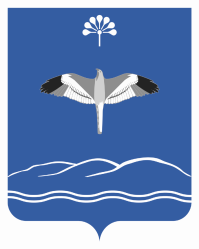 АДМИНИСТРАЦИЯСЕЛЬСКОГО ПОСЕЛЕНИЯЮНУСОВСКИЙ СЕЛЬСОВЕТМУНИЦИПАЛЬНОГО РАЙОНАМЕЧЕТЛИНСКИЙ РАЙОНРЕСПУБЛИКИ  БАШКОРТОСТАН